NAME: …………………………………………….	INDEX NO: …………………CLASS...….ADM. NO. …………  SIGNATURE: …………………………	DATE: ……………………232/3PHYSICS PAPER 3 (PRACTICAL)JUNE 2015TIME: 2 ½ hoursKASSU JOINT EXAMINATION TEST 2015Kenya Certificate of Secondary Education (KCSE)PHYSICSPAPER 3TIME: 2 ½ HOURSINSTRUCTIONS TO CANDIDATESWrite your Name, Index Number and Admission number in the spaces provided above.Sign and write the date of Examination in the spaces provided above.Answer all questions in the spaces provided.You are supposed to spend the first 15 minutes of the 2½ hours allowed for this paper reading the whole paper carefully before commencing your work.Marks will be given for clear records of observations actually made, their suitability, accuracy and the use made of them.Candidates are advised to record their observations as soon as they are made.All working must be clearly shown where necessary.Mathematical tables and silent electronic calculators may be used.This paper consists of 8 printed pages. Candidates are advised to check that all pages are printed as indicated and no questions are missing.FOR EXAMINER’S USE ONLYCandidates should check the question paper to ensure that all the pages are printed as indicated and no questions missing.You are provided with the following:An ammeter (range 0 – 1.0)A resistance wire labeled RA new dry cell (one)Five connecting wiresFour corocodile clipsOne switch and a  jockeyA micrometer screw gaugeA voltmeter (0 – 3V)Proceed as follows:(i)	Assemble your apparatus as in the diagram below..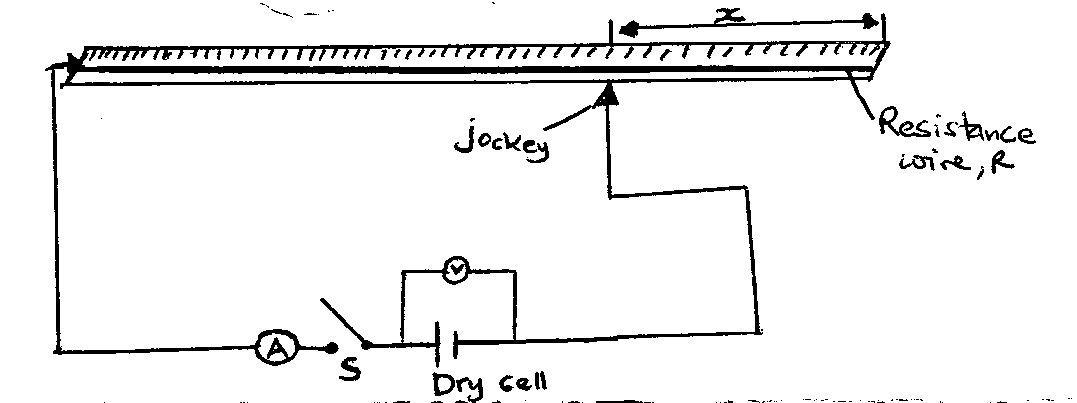 (ii)	Adjust the length x of the wire to 25cm by placing the jockey at point A. record the ammeter and voltmeter readings in the table below.(iii)	Repeat the procedure above for other values of x given in the table above and record the corresponding ammeter and voltmeter reading.(iv)	Complete the table above by calculating the values of (100 – x) and reciprocal of current (1/I).									(5 mks)(v)	(a) 	Plot a graph of length (100 – x) against 1/I.				(5 mks)Calculate the slope S of the graph.						(3 mks)(c) Using the micrometer screw gauge provided measure the diameter t, in metres.  (2 mks)      t = …………………………………………………………………………(d)	Given that            where  S – slope of the graph                   E = 1.5V	 Determine the value of P.							(2 mks)You are provided with the following:Helical spring with pointer.One clamp, one stand and one bossA stop watchA metre rule or half-metre rule.One 50g, four 20g and one 300g masses or slotted masses starting from 20g to 150g.Proceed as follows:Suspend the spring vertically alongside the clamped metre rule as shown in the figure below. Measure the length L0, of the spring before loading it.L0 = ………………………………………………cm				(1 mk)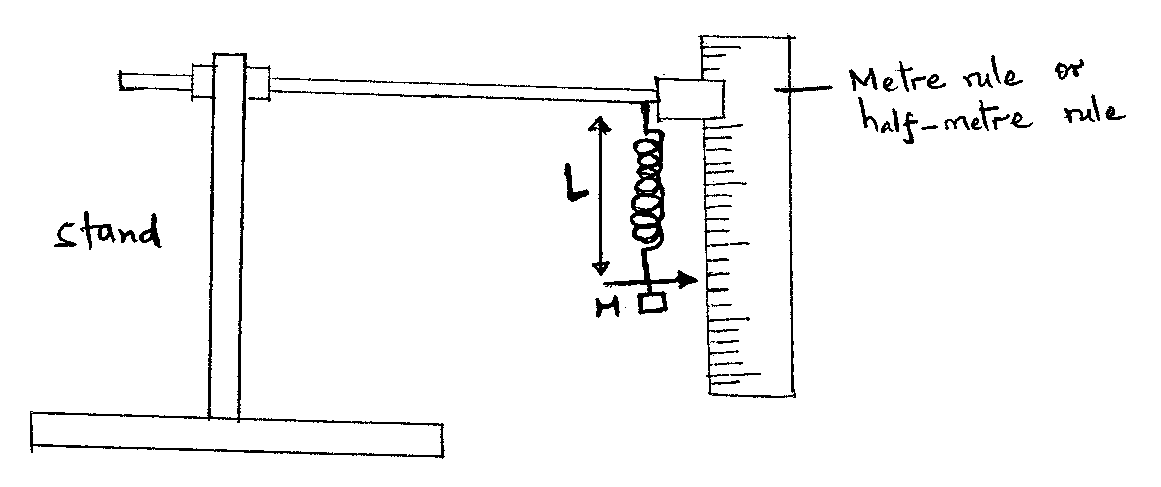 Attach a mass of 20g on spring and measure the new length L, of the spring. Record this in table 2.		Calculate the change in the length, e = L – L0 due to the mass of 20g and record this in table 2  below.Repeat the steps (ii) and (iii) using additional masses of 20g and record yourbresults  in table 2 below.					Table 2										(4 mks) Plot a graph of extension, e (y axis) against the mass.				(5 mks)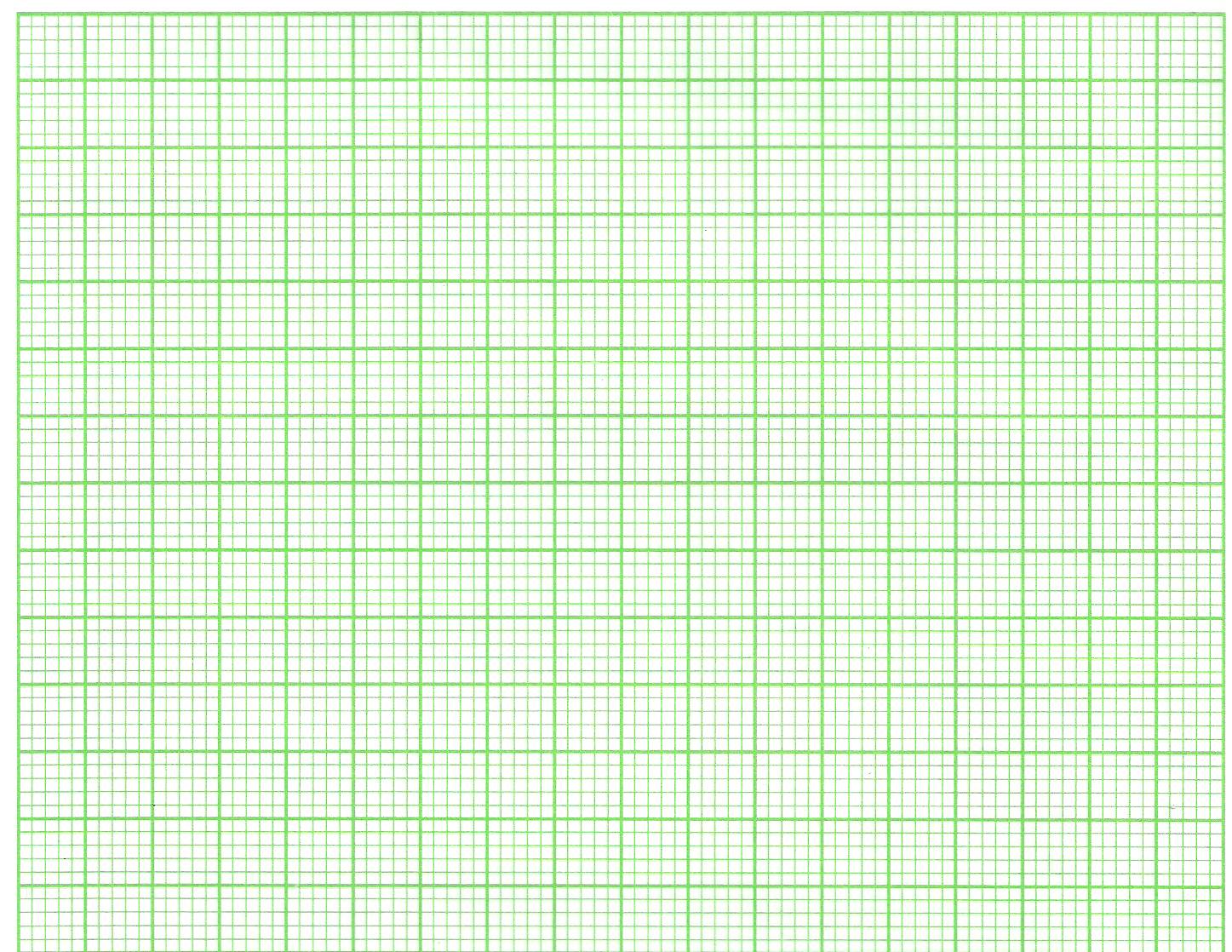 Determine the gradient S of the graph.						(2 mks)Using the same set up as in the figure above attach the 120g mass on the spring and support it from below with your palm so that it does not oscillate.Pull the mass a small distance  vertically downwards and release it to execute vertical oscillations. Record on table 3 below the time, t, for twenty complete oscillations. Repeat to obtain a total of three readings i.e. t1, t2 and t3. This is also done for a mass of 150g.					Table 3										(4 mks)Find the average value of           let this value be Q.				(1 mk)Given that the gradient S is given by   ,determine the constant K.       (2 mks)What does K represent?                                                                                     (1 mk)This is the last printed page.QUESTIONSMAXIMUM SCORECANDIDATE’S SCORE120220TOTAL40length x (cm)253545556575length (100 – x) cmcurrent I (A)voltage V (v)Mass (g)20406080100120L (cm)(L – L0), e (cm)Time for 20 oscillationsTime for 20 oscillationsTime for 20 oscillationsAverage times(s)Mass (g)t1 (s)t2 (s)t3 (s)T (s)T2 (s)2T2/M (S2g-1)120150